SYAM KUMAR V, EX PETTY OFFICER (INDIAN NAVY)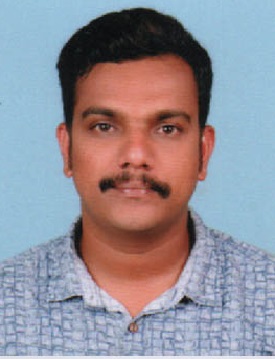 ADDRESS OF COMMUNICATION			KADAVIL HOUSESN PURAM POSTMUHAMMACHERTHALAALAPPUZHA (DIST)KERALA (STATE)     PIN: 688582Contact: +91 8142953375    				email: offelia1400@gmail.comProfessional-ADMINISTRATION/SECURITY/ LIAISONProven expertise in managing Admin, Infrastructure/Facilities/Security/Liaison/Manpower.CAREER OBJECTIVEDedicated, responsible and innovative Professional offering extensive experience of over 15 years in Administration, Security and ship borne duties and activities including role play of an efficient Sonar operator and underwater tactics in Indian Navy. Can be headhunted for spearheading the efforts across reputed organizations as a Sr. Professional-Administration/Security/Liaison and to achieve management vision and goals in planned and stipulated time frame. Sure to make an organization benchmark in the field at world level by improving the process and system by utilizing my academic and practical experience in best way. PROFESSIONAL SYNOPSISRich and successful experience under the rigorous and exacting standards of the Indian Navy, thus equipping me more than adequate for all kinds of managerial and security and safety oriented functions in the Corporate and industry sectors.Proven expertise in assessing training needs in the command and arranging training sessions to keep skill level of the men up-to-date with required standards.Demonstrated strengths in handling multifarious HR/Admin/Security activities viz recruitment and selection, Grievance handling, Disciplinary issues, Time management etc.Thorough professional, with ability to handle multiple functions and activities in a high pressure environment due to inherent ability to identify and prioritize tasks at hand.Key competencies in mobilizing and managing large contingent of manpower and material resources in highly demanding situations.Deft in all aspects of Administration, manpower planning, training, development, welfare schemes, employee relations, grievance handling and disciplinary matters. AWARDS AND RECOGNITIONSAwarded Videsh Seva Medal for the meritorious service in the Gulf of Aden (off Salala, the pirate infested region) as part of the security patrolling crew of INS Godavari in 2008.Awarded medal for service in Andaman and Nicobar Island for 03 years.Awarded proficiency awards many times by the Commanding Officers onboard ships served in appreciation for the dedication, devotion to duty, analytical ability and professional contribution.Awarded the best sailor in Anti-Submarine Warfare School as part of the professional training and LOFAR and PACS qualified sailor by THALES underwater system, France for securing a distinction in academics.  BASKET OF KEY COMPETENCIESPROFESSIONAL EXPERIENCESBasic Military training in handling weapons and explosives, different aspects of security and threat management, Quick Reaction Teams at INS Chilka in 2003.Ship borne experience in handling Underwater Sonar Operations including Low Frequency Sonars and Tactical Operations with the Fleets of other countries like USA, Australia, Russia etc from 2005.Quick Reaction Team In-Charge at Southern Naval Command, Kochi.Gunners Crew of Visakhapatnam’s largest Airbase INS Dega, thus had an experience of firing onboard Aircrafts and Air borne defense.Coxswain of Fast Attacking Crafts as part of the crew of Sagar Prahari Bal at Vizag and experienced yet another dimension of the force.EDUCATIONAL STANDARDSScience Graduate in Psychology from Manonmaniam Sundaranar University, Tirunalveli with First Class (60 %)Higher Secondary from GHSS, Kalavoor, Alappuzha, Kerala with First Class (66.5 %)Matriculation from MTHS, Muhamma, Alappuzha, Kerala with Distinction (83.3 %)Diploma in French Language (A1) issued by Department of Education(International), FrancePERSONAL INTERESTSExcellent communication skills in English, Hindi, Malayalam and a beginner in French.Sniper in weapon firing, excellent knowledge in handling of weapons and safety rules.Reading and musical skills in Carnatic music.FACILITIES AND INFRASTRUCTURE MANAGEMENTADMINISTRATION AND OPERATIONSSECURITYDISCIPLINARY MATTERSEVENT/PROJECT  MANAGEMENTHOSPITALITY MANAGEMENT /COORDINATIONSTRONG INTERPERSONAL SKILLS/TEAM LEADERRECRUITMENT/SELECTIONSHIP BORNE ACTIVITIES